SECRETARIA MUNICIPAL DE SAÚDE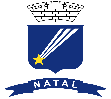 CENTRO DE CONTROLE DE ZOONOSESSECRETARIA MUNICIPAL DE SAÚDECENTRO DE CONTROLE DE ZOONOSESSECRETARIA MUNICIPAL DE SAÚDECENTRO DE CONTROLE DE ZOONOSESD. S. LestePostos de vacinaçãoEndereçoE. Municipal Juvenal LamartineRua Presidente Sarmento, 1156 - Alecrim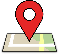 Supermercado NordestãoAv. Presidente Bandeira, 717 - AlecrimE. E. Stella Gonçalves                                         Rua Ferreira Nobre, s/n - Alecrim E. Municipal João XXIIIRua dos Pajeús, s/n - AlecrimSupermercado NordestãoAv. Prudente de Morais, 1140 - TirolU. B. S. São JoãoRua Romualdo Galvão, 891 - TirolE. E. Jerônimo GueirosRua Antônio de Melo, 1250 - B. VermelhoE. E. Mascarenhas HomemAv. Prudente de Morais, 1338 - Lagoa SecaE. E. Lauro MaiaRua do Motor, s/n - Praia do MeioU. B. S. Passo da PátriaRua Ocidental de baixo, s/n – Cidade Alta (Passo da Pátria)Supermercado NordestãoRua Trairí, 343 - Petrópolis Centro de Saúde ReprodutivoRua Fonseca e Silva s/n - AlecrimMercado Público de PetrópolisAv. Hermes da Fonseca, s/n - PetrópolisE. E. Senador Dinarte MarizRua Camaragibe, s/n - Mãe LuizaU. B. S. Mãe LuizaAv. João XXIII, s/n - Mãe LuizaCentro de Saúde das RocasRua Francisco Bicalho, s/n - RocasE. E. Isabel GondimRua Largo prof. Acrísio freire, s/n - RocasE. E. Padre MonteRua Teotônio Freire, s/n - RocasGrêmio Beneficente dos Pescadores de NatalRua João Carlos de Souza, 312 - Santos ReisTotal de postos = 19D. S. Norte IPostos de vacinaçãoEndereçoU. B. S. RedinhaRua do Campo, 02 - RedinhaU. B. S. ÁfricaAv. Dr. João Medeiros filho, 02 - RedinhaU. S. F. Parque das Dunas I Rua Mar do Sul, s/n - Pajuçara (Parque das Dunas I)U. S. F. Vista VerdeRua Linda Batista, 18 - Pajuçara (Vista Verde)U. S. F. PompéiaRua Pedro Pinheiro da luz, 172 - Pajuçara (Lot. N. Republica)U. B. S. Pajuçara Rua Maracaí, 01 - PajuçaraU. B. S. GamoréAv. Guaratinguetá, 03 - Lagoa Azul (Gramoré)U. S. F. José Sarney Rua dos Lírios, 231 – Lagoa Azul (Lot. José Sarney)U. S. F. Cidade PraiaRua São Caetano, 520 – Lagoa AzulU. S. F. NortelândiaAv. Maria de Araújo Cananeia, 1007 – Lagoa AzulU. S. F. Nova NatalRua do Pastoril, 1035 – Lagoa AzulTotal de postos = 11D. S. Norte IIPostos de vacinaçãoEndereçoU. S. F.  IgapóRua Santiago, s/n - IgapóU. S. F.  Bela VistaRua do Recreio, s/n - IgapóU. S. F.  Santa CatarinaRua Aracati, 2711 - PotengiU. S. F.  PanatisRua das Pimenteiras, s/n - PotengiU. S. F.  PotengiAv. Itapetinga, 02 - PotengiCCZ NorteAv. das Fronteira, 1526 - PotengiU. S. F.  Soledade I Rua Giruá, s/n - PotengiU. S. F.  Soledade II Rua Serra Negra, 2000 - PotengiU. S. F.  Santarém Av. Rio Doce, 12 - PotengiPoliclíca Zona Norte Av. Florianópolis, 05 - PotengiU. S. F.  Vale douradoRua Irmã Vitória, 02 – Nossa Senhora da ApresentaçãoMiranda Rações Av. Santarém – Nossa Senhora da Apresentação (Lot. Vale dourado)Mult Pet ShopAv. Expedicionário, 285 a – Nossa Senhora da Apresentação (Parque dos Coqueiros)Lojas Cortes Av. Pedro Alvares Cabral, s/n – Nossa Senhora da Apresentação (Parque dos Coqueiros) U. S. F.  Vale Dourado II Rua Artesão Dary de Miranda, s/n - Nossa Senhora da ApresentaçãoNuppinho Pet ShopRua do Eucalipto, 20 c - Nossa Senhora da Apresentação (Lot. Vale Dourado)Branca Rações Rua Abmael Florêncio Bernardo, 1597 - Nossa Senhora da Apresentação (Lot. Aliança) Paulo RaçõesAv. Boa Sorte, 1205 - Nossa Senhora da ApresentaçãoTotal de postos = 18OestePostos de vacinaçãoEndereçoU. B. S.  GuarapesRua Lagoa Seca, s/n - GuarapesCMEI Arnaldo Acenso de AzevedoRua Ana Paula Barbosa, s/n – Guarapes (Lenigrado)E. S. F. Felipe camarão IIIRua Itamar Maciel, 320 - Felipe CamarãoUnidade Mista Felipe Camarão Rua Tamarineira, 25 - Felipe CamarãoAssociação dos Moradores Morada NovaRua Poeta Evaristo de Souza, 373 - Felipe CamarãoU. B. S.  Nova Cidade Rua Horácio Dantas, s/n – Cidade Nova (Nova Cidade)Policlínica Oeste Av. Pernambuco, s/n - Cidade da EsperançaClube de Mães da Cidade da EsperançaRua Bom Jesus, s/n - Cidade da EsperançaU. S. F. km 6Av. Cap. Mor Gouveia, s/n – Bom Pastor (km 6)Centro de Saúde NazaréRua Rubens Mariz, 744 - NazaréAssociação dos CarroceirosRua Severino Soares, 810 - Dix Sept RosadoE. E. Judth Bezerra de MeloAv. Jerônimo Câmara, s/n - NazaréU. B. S.  Bom PastorRua Augusto Calheiros, 01 - Bom PastorCentro de Saúde Monte LíbanoRua Matusalém, s/n - Bom PastorE. E. Jean Mermoz Rua Barão de Mauá, s/n - Bom PastorU. B. S.  Novo HorizonteRua dos Paiatis, s/n - QuintasE. E. Luiz SoaresAv. Antônio Basílio, s/n - Dix Sept RosadoU. B. S.  QuintasAv. Leão Veloso, s/n - Quintas (Tv. Luiz Sampaio)Escola Municipal Angélica MouraRua Gentil Ferreira, s/n - QuintasU. S. F. Bairro NordesteRua Apipucos, s/n - Nordeste (Rua Alto da Bela Vista)Escola Municipal Berilo WanderleyRua dos Painazes, s/n - QuintasTotal de postos = 21SulPostos de vacinaçãoEndereçoCentro de Saúde de Ponta NegraRua José Medeiros, s/n – Ponta Negra (Vila de Ponta Negra)Escola Municipal São JoséRua Manoel Coringa de Lemos, 423 – Ponta Negra (Vila de Ponta Negra)Associação dos Moradores de Ponta NegraAv. Praia de Ponta Negra, 8909 – Ponta Negra (Conjunto Ponta Negra)Supermercado Nordestão Cidade JardimAv. Engenheiro Roberto Freire, s/n – Capim Macio (cidade jardim)Associação dos Moradores de SerrambiR. Praia de Itamaracá - Ponta NegraCentro de Saúde de MirassolRua das Violetas, s/n – Lagoa Nova (Mirassol)Centro de Saúde de NeópolisAv. Ayrton Senna, s/n - NeópolisE. E. Antônio SeverianoRua Ouro Preto, s/n – Neópolis (Pirangi)E. E. Stela WanderleyAv. das Alagoas, s/n - NeópolisU. B. S. PirangiAv. São Miguel dos Caribés, s/n - NeópolisU. B. S. CandeláriaRua Barão de Assum, s/n - CandeláriaE. E. Walfredo GurgelRua Bento Gonçalves, s/n - CandeláriaCentro de Saúde de JiquiRua dos Palmares, s/n - Neópolis (Jiqui)Unidade Mista Cidade SatéliteRua Projetada, 1587 – Pitimbu (Conjunto Cidade Satélite)U. B. S. Cidade SatéliteRua Piracambu, s/n - Pitimbu (Conjunto Cidade Satélite)Superbox Cidade SatéliteRua Pintassilgos, s/n - Pitimbu (Conjunto Cidade Satélite)U. S. F. Santa BeatrizRua Santa Beatriz, s/n - PlanaltoAssembleia de Deus Monte HebromRua Monte Hebrom, s/n - PlanaltoLeandro RaçõesRua Mira Mangue, s/n - PlanaltoCentro de Saúde de Nova DescobertaRua Xavier da Silveira, s/n - Nova DescobertaEscola Municipal Ulisses de GóisRua Padre Raimundo Brasil, s/n - Nova DescobertaCCZ SulRua Sebastião Pinto, 880 - Nova DescobertaEscola estadual Presidente kennedyRua Jaguarari, 2100 – Lagoa NovaSupermercado NordestãoAv. Senador Salgado Filho, s/n – Lagoa NovaSesc de PortilândiaAv. Senador Salgado Filho, s/n – Lagoa NovaDistrito Sanitário SulRua Tomaz Pereira, 1986 - Lagoa NovaTotal de postos = 26Total de postos em Natal = 95